г. Петропавловск-Камчатский                                                «__» апреля 2019 года	В целях уточнения отдельных положений приказа Агентства по занятости населения и миграционной политике Камчатского края от 19.02.2014 № 29 «Об утверждении Порядков по реализации мероприятий государственной программы Камчатского края «Содействие занятости населения Камчатского края»ПРИКАЗЫВАЮ:1. Внести в приложение № 1 к приказу Агентства по занятости населения и миграционной политике Камчатского края от 19.02.2014 № 29 «Об утверждении Порядков по реализации мероприятий государственной программы Камчатского края «Содействие занятости населения Камчатского края» следующее изменение:часть 3 изложить в следующей редакции:«3. Стажировка молодых специалистов, обратившихся в КГКУ ЦЗН, организуется на срок до 6 месяцев на рабочих местах как по основному месту работы, так и по совместительству.».2. Настоящий приказ вступает в силу через 10 дней после дня его официального опубликования и распространяется на правоотношения, возникшие с 01 января 2019 года.Руководитель Агентства                                                                        Н.Б. Ниценко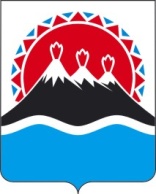 АГЕНТСТВО ПО ЗАНЯТОСТИ НАСЕЛЕНИЯИ МИГРАЦИОННОЙ ПОЛИТИКЕ КАМЧАТСКОГО КРАЯПРИКАЗ № __О внесении изменения в приложение № 1 к приказу Агентства по занятости населения и миграционной политике Камчатского края от 19.02.2014 № 29 «Об утверждении Порядков по реализации мероприятий государственной программы Камчатского края «Содействие занятости населения Камчатского края»